Сигналы ГО и правильные действия населения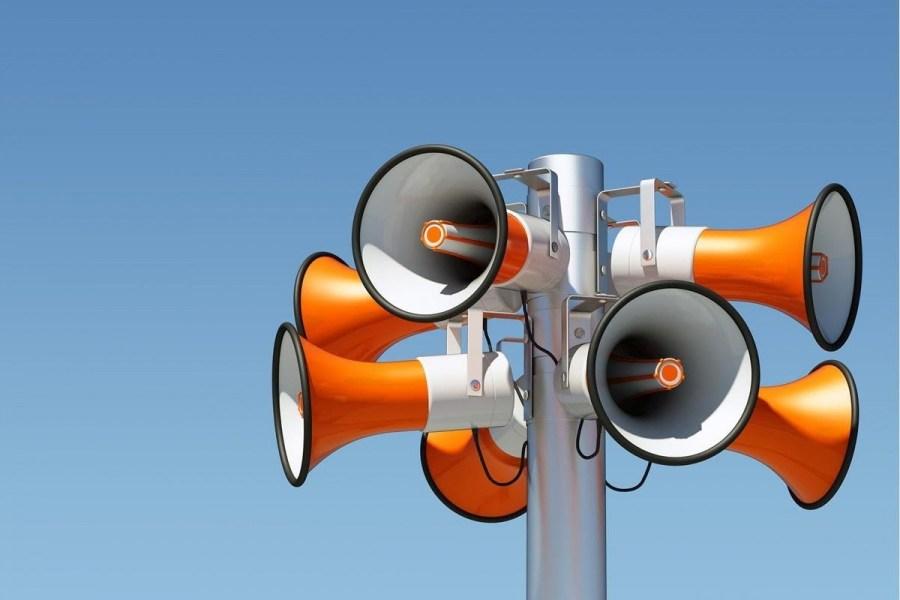 Одной из важных задач гражданской обороны является извещение жителей о чрезвычайной ситуации и обнаружение опасных факторов для жизни людей, а так же информирование о правильном поведении в той или иной ситуации.Опасность для жизни людей и сохранности ценного оборудования, может возникнуть по разным причинам, из которых выделяются:Катастрофы природного характера (наводнения, землетрясение, ураган и т. д.)Техногенные аварии (выброс отравляющих химических реактивов на предприятии, авария на атомной станции, обрушение крупных строений и т. д.)Начало боевых действий.Для информирования людей используются сигналы гражданской обороны, призванные предотвратить нежелательные последствия ЧС, благодаря вовремя выполненному оповещению. Порядок действий.Сначала подается предупредительный сигнал «Внимание всем».Этот сигнал подается для привлечения внимания людей. Начинают действовать различного рода сигнализаторы (сирены в течении 3-5 мин., передвижные громкоговорящие устройства машин различных служб, также могут использоваться в сельской местности сигналы громкого боя, церковные колокола и даже подомовой обход, 
и т.д). 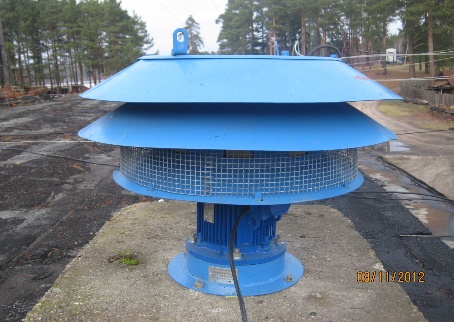 По этому сигналу необходимо немедленно включить все технические средства информации (телевизор, радиоприемник, динамик радиотрансляционной сети не зависимо от ведомственной принадлежности и форм собственности) и ожидать экстренного сообщения органов местной исполнительной власти или органов управления ГО и РСЧС, в которой будет рассказано о причинах ЧС и дальнейших действиях. После прослушивания сообщения, следует оповестить соседей о сложившейся опасной обстановке и следовать рекомендациям уполномоченных экстренных служб. После прослушивания сообщения следует поступить в соответствием с рекомендациями: отключить газ и электроэнергию, отопление, в частных домах загасить огонь в печи. Закрыть окна и двери квартиры, взять документы, минимальный набор еды, воды и медикаментов в герметичной упаковке и проследовать в рекомендуемом направлении. 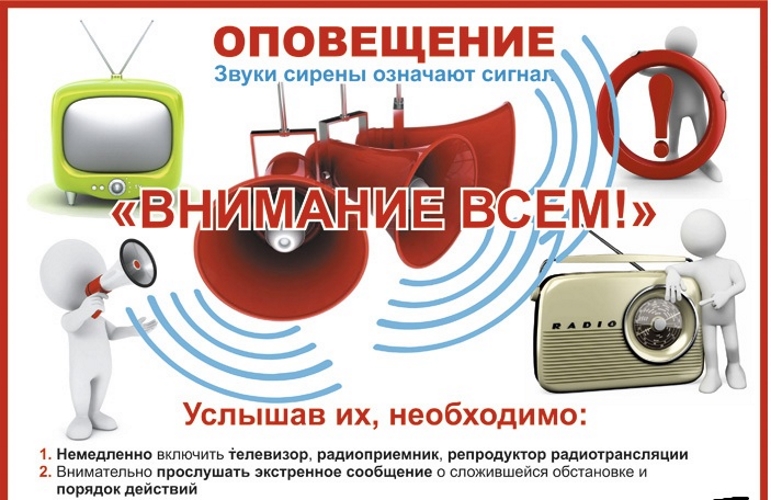 «Радиационная опасность» С помощью этого сигнала осуществляется информирование о приближающемся на город радиационном облаке, возникшем из-за техногенной катастрофы на атомной станции или взрыва ядерного заряда.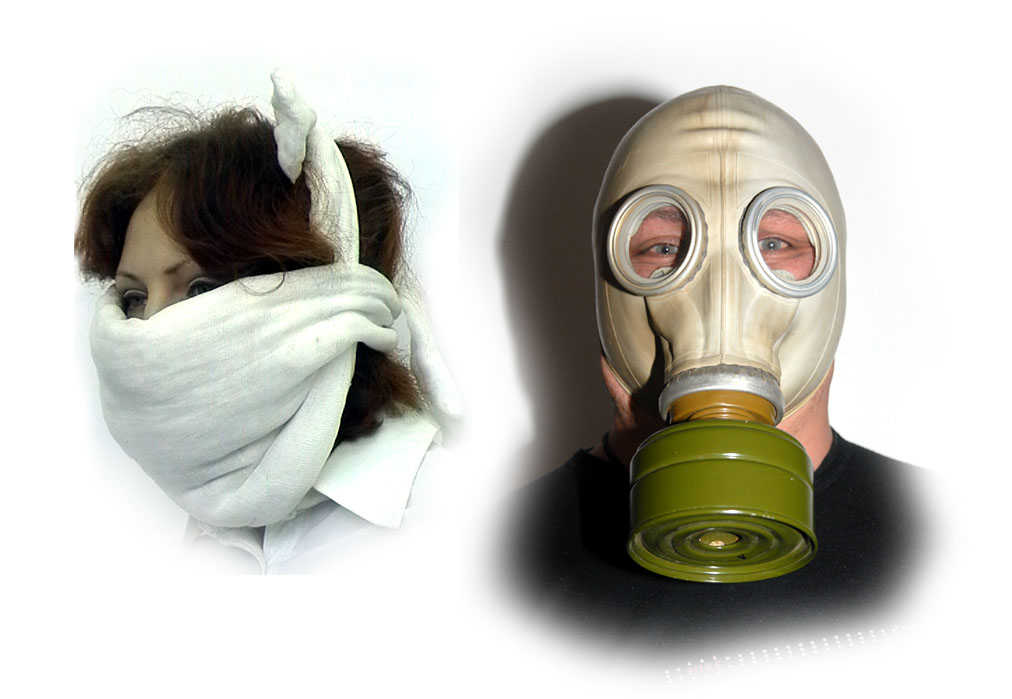 После получения подобного оповещения, следует срочно надеть респиратор, ватно – марлевую повязку, противогаз, в экстренном порядке взять с собой набор продуктов, медикаментов и личных вещей, принят препарат йода и укрыться в специализированном убежище, подвале и т. п. «Химическая тревога»Сигналы оповещения ГО «Химическая тревога» информируют о возможности химического или бактериологического загрязнения местности, из-за техногенной катастрофы или начала боевых действий с применением отравляющих веществ. Получив оповещение о химической угрозе следует в срочном порядке надеть защитные средства органов дыхания — противогаз, ватно – марлевую повязку, а в случае необходимости и защитить кожные покровы, и по возможности укрыться в убежище, и находиться в нем до разрешения его покинуть. В случае если прибыть в убежище не представляется возможным, необходимо укрыться в ближайшем помещении, в квартире, загерметизировать помещение – окна, двери, вентиляционные отверстия. Люди находящиеся вдали от каких либо укрытий, должны двигаться в сторону указанную в сообщении специалистов ГОЧС перпендикулярно направлению ветра. 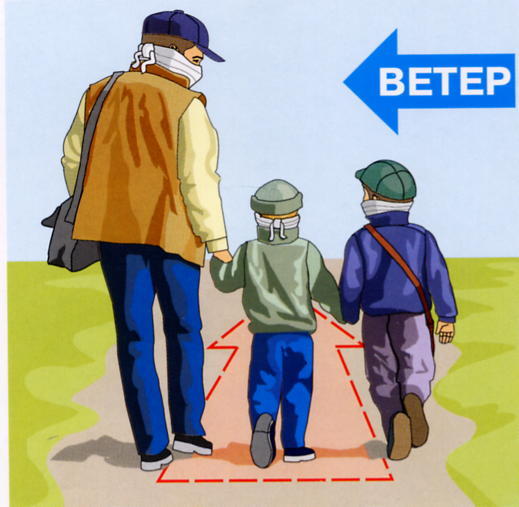 Если стало известно о применении на территории населенного пункта бактериологического оружия, по средствам информирования будут предоставлены дополнительные сведения о порядке дальнейшего поведения. Необходимо следовать всем предписаниям штаба гражданской обороны как в период бактериологической атаки, так и после нее.«Воздушная тревога»Сигнал «Воздушная тревога» информирует, что возникла угроза авиационной бомбардировки или обстрела ракетными установками «земля -земля».Действия по сигналам Гражданской обороны «Воздушная тревога» следующие: на предприятиях прекращается работа, согласно установленных инструкций, при этом создаются условия исключающие создание аварийной ситуации на производстве. В случае если производственный цикл прервать не представляется возможным, в цеху остаются ответственные лица для которых созданы специальные убежища. Находясь на улице или дома необходимо незамедлительно проследовать в бомбоубежище.В любом случае следует вести себя спокойно, не поддаваясь паническим настроениям. «Отбой воздушной тревоги»Сигнал дает знать, что опасность миновала и можно покинуть бомбоубежище. Дальнейшие действия зависят от сложившейся обстановки. Если обстрела не было, рабочие возвращаются на свои места, а все остальные продолжают заниматься своими делами. В случае если населенный пункт был обстрелян следует оказать посильную помощь пострадавшим и предпринять меры к скорейшему восстановлению нормальной жизнедеятельности людей. Быть готовым к возможному повторному нападению противника.От знания сигналов Гражданской обороны и того насколько правильно население будет действовать в опасных ситуациях, во многом зависит возможность сокращения тяжелых травм и смертельных исходов до минимальных значений.